О досрочном прекращении полномочий членов Общественной палаты Республики Саха (Якутия) В соответствии с пунктом 3 статьи 114.7 Регламента Государственного Собрания (Ил Тумэн) Республики Саха (Якутия) Государственное Собрание (Ил Тумэн) Республики Саха (Якутия)     п о с т а н о в л я е т:1. Прекратить досрочно полномочия членов Общественной палаты Республики Саха (Якутия) Гоголева Петра Васильевича, Ефимова Якова Ананьевича и 
Канина Александра Николаевича.2. Опубликовать настоящее постановление в республиканских газетах «Якутия», «Саха сирэ» и «Ил Тумэн».3. Настоящее постановление вступает в силу с момента его принятия.Председатель Государственного Собрания   (Ил Тумэн) Республики Саха (Якутия) 					П.ГОГОЛЕВг.Якутск, 19 декабря 2018 года          ГС № 76-VI                        ГОСУДАРСТВЕННОЕ СОБРАНИЕ(ИЛ ТУМЭН)РЕСПУБЛИКИ САХА (ЯКУТИЯ)                          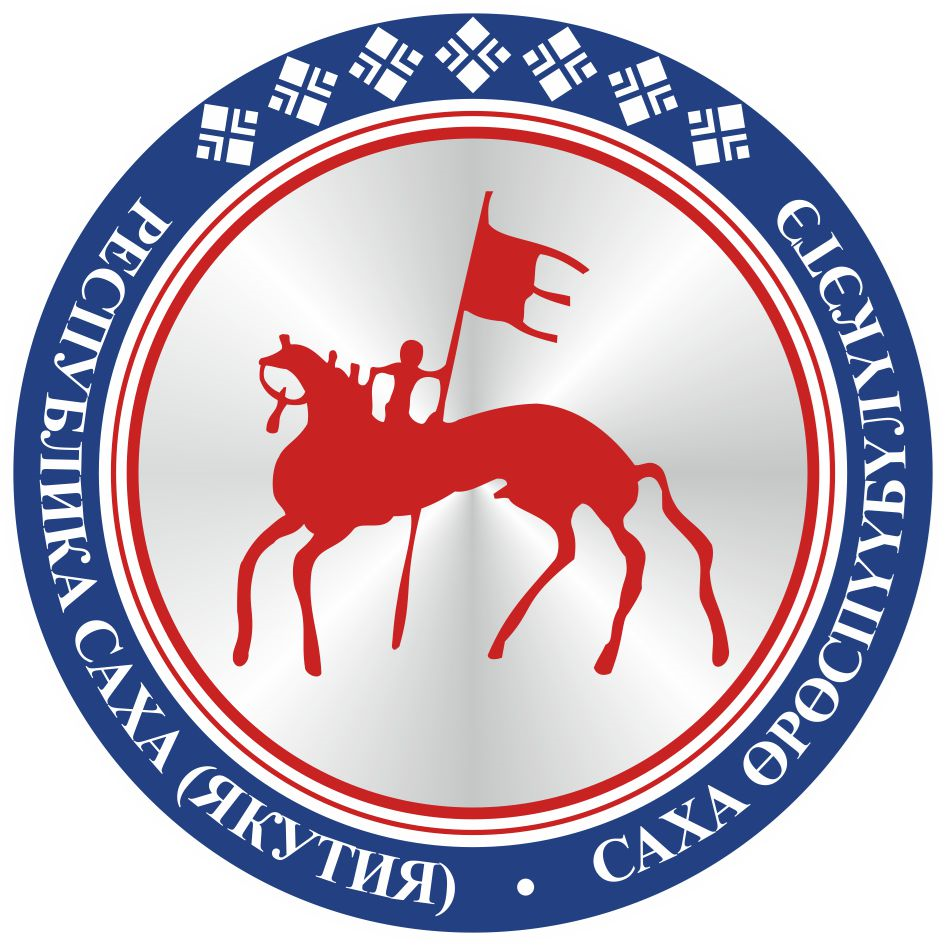                                       САХА  ЈРЈСПҐҐБҐЛҐКЭТИНИЛ ТYMЭНЭ                                                                      П О С Т А Н О В Л Е Н И ЕУ У Р А А Х